QAI Membership Application/Renewal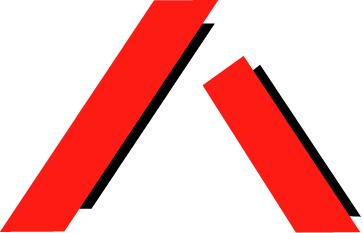 Membership with QAI is free, but must be renewed annually by completing and returning a valid membership form for the relevant financial year.  Accordingly, membership will lapse if a renewal form is not received.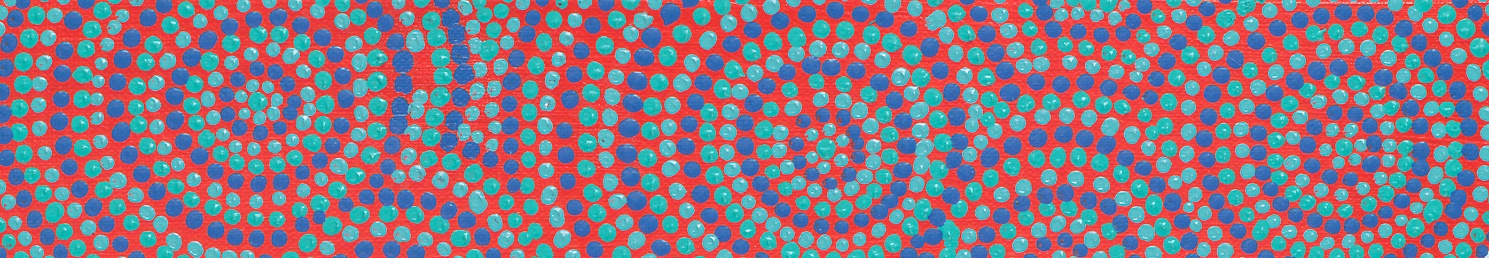 Financial Year:2022/20232022/20232022/20232022/20232022/20232022/20232022/20232022/20232022/20232022/20232022/20232022/20232022/20232022/20232022/2023Application:  New   New   New   New   New   Renewal  Renewal  Renewal  Renewal  Renewal  Renewal  Renewal  Renewal  Renewal  RenewalName:Address:Phone:Email:Preferred method of contact:Preferred method of contact:Preferred method of contact:Preferred method of contact:  Email   Post   Call   SMS  Email   Post   Call   SMS  Email   Post   Call   SMS  Email   Post   Call   SMS  Email   Post   Call   SMS  Email   Post   Call   SMS  Email   Post   Call   SMS  Email   Post   Call   SMS  Email   Post   Call   SMS  Email   Post   Call   SMS  Email   Post   Call   SMS  Email   Post   Call   SMSAccessibility requirements:Accessibility requirements:Accessibility requirements:Accessibility requirements:Do you identity as any of the following? (optional)Do you identity as any of the following? (optional)  Aboriginal  Aboriginal  Aboriginal  Aboriginal  Aboriginal  Aboriginal  Aboriginal  Aboriginal  Aboriginal  Culturally and linguistically diverse  Culturally and linguistically diverse  Culturally and linguistically diverse  Culturally and linguistically diverse  Culturally and linguistically diverse  Culturally and linguistically diverse  Culturally and linguistically diverseDo you identity as any of the following? (optional)Do you identity as any of the following? (optional)  South Sea Islander  South Sea Islander  South Sea Islander  South Sea Islander  South Sea Islander  South Sea Islander  South Sea Islander  South Sea Islander  South Sea Islander  Member of the LGBTIQ+ community  Member of the LGBTIQ+ community  Member of the LGBTIQ+ community  Member of the LGBTIQ+ community  Member of the LGBTIQ+ community  Member of the LGBTIQ+ community  Member of the LGBTIQ+ communityDo you identity as any of the following? (optional)Do you identity as any of the following? (optional)  Torres Strait Islander  Torres Strait Islander  Torres Strait Islander  Torres Strait Islander  Torres Strait Islander  Torres Strait Islander  Torres Strait Islander  Torres Strait Islander  Torres Strait Islander  None of these  None of these  None of these  None of these  None of these  None of these  None of theseDo you identity as any of the following? (optional)Do you identity as any of the following? (optional)  Other:        Other:        Other:        Other:        Other:        Other:        Other:        Other:        Other:        Other:        Other:        Other:        Other:        Other:        Other:        Other:      Disability (for statistical purposes)Disability (for statistical purposes)  I am a person with a disability  I am a person with a disability  I am a person with a disability  I am a person with a disability  I am a person with a disability  I am a person with a disability  I am a person with a disability  I am a person with a disability  I am a person with a disability  I am a person with a disability  I am a person with a disability  I am a person with a disability  I am a person with a disability  I am a person with a disability  I am a person with a disability  I am a person with a disabilityDisability (for statistical purposes)Disability (for statistical purposes)  I am a student or employee in a disability related area  I am a student or employee in a disability related area  I am a student or employee in a disability related area  I am a student or employee in a disability related area  I am a student or employee in a disability related area  I am a student or employee in a disability related area  I am a student or employee in a disability related area  I am a student or employee in a disability related area  I am a student or employee in a disability related area  I am a student or employee in a disability related area  I am a student or employee in a disability related area  I am a student or employee in a disability related area  I am a student or employee in a disability related area  I am a student or employee in a disability related area  I am a student or employee in a disability related area  I am a student or employee in a disability related areaDisability (for statistical purposes)Disability (for statistical purposes)  I am a family member of a person with a disability  I am a family member of a person with a disability  I am a family member of a person with a disability  I am a family member of a person with a disability  I am a family member of a person with a disability  I am a family member of a person with a disability  I am a family member of a person with a disability  I am a family member of a person with a disability  I am a family member of a person with a disability  I am a family member of a person with a disability  I am a family member of a person with a disability  I am a family member of a person with a disability  I am a family member of a person with a disability  I am a family member of a person with a disability  I am a family member of a person with a disability  I am a family member of a person with a disabilityDisability (for statistical purposes)Disability (for statistical purposes)  I am a friend or carer of a person with a disability  I am a friend or carer of a person with a disability  I am a friend or carer of a person with a disability  I am a friend or carer of a person with a disability  I am a friend or carer of a person with a disability  I am a friend or carer of a person with a disability  I am a friend or carer of a person with a disability  I am a friend or carer of a person with a disability  I am a friend or carer of a person with a disability  I am a friend or carer of a person with a disability  I am a friend or carer of a person with a disability  I am a friend or carer of a person with a disability  I am a friend or carer of a person with a disability  I am a friend or carer of a person with a disability  I am a friend or carer of a person with a disability  I am a friend or carer of a person with a disabilityDisability (for statistical purposes)Disability (for statistical purposes)  Other:        Other:        Other:        Other:        Other:        Other:        Other:        Other:        Other:        Other:        Other:        Other:        Other:        Other:        Other:        Other:      Donation:Donation:All donations to Queensland Advocacy over $2 are tax deductible.All donations to Queensland Advocacy over $2 are tax deductible.All donations to Queensland Advocacy over $2 are tax deductible.All donations to Queensland Advocacy over $2 are tax deductible.All donations to Queensland Advocacy over $2 are tax deductible.All donations to Queensland Advocacy over $2 are tax deductible.All donations to Queensland Advocacy over $2 are tax deductible.All donations to Queensland Advocacy over $2 are tax deductible.All donations to Queensland Advocacy over $2 are tax deductible.All donations to Queensland Advocacy over $2 are tax deductible.All donations to Queensland Advocacy over $2 are tax deductible.All donations to Queensland Advocacy over $2 are tax deductible.All donations to Queensland Advocacy over $2 are tax deductible.All donations to Queensland Advocacy over $2 are tax deductible.All donations to Queensland Advocacy over $2 are tax deductible.All donations to Queensland Advocacy over $2 are tax deductible.Donation:Donation: Online at GiveNow   Online at GiveNow   Online at GiveNow   Online at GiveNow   Online at GiveNow   Direct Deposit Direct Deposit Direct Deposit Direct Deposit Direct Deposit Direct Deposit Direct Deposit  Cheque  Cheque  Cheque  CashDonation:Donation:Amount:Amount:Amount:Amount:Amount:$     $     $     $     $     $     $     $     $     $     $     NewsletterNewsletterNewsletterNewsletterNewsletterNewsletterNewsletterNewsletterNewsletterNewsletterNewsletterNewsletterNewsletterNewsletterNewsletterNewsletterNewsletterNewsletterIf you would like to receive our newsletter, please indicate how you would like to receive it:*Please note: to reduce paper usage and costs, QAI prefer to email newsletters. However, we understand some people may not have internet access, so if you still require the newsletter to be posted please indicate this by ticking the box below.If you would like to receive our newsletter, please indicate how you would like to receive it:*Please note: to reduce paper usage and costs, QAI prefer to email newsletters. However, we understand some people may not have internet access, so if you still require the newsletter to be posted please indicate this by ticking the box below.If you would like to receive our newsletter, please indicate how you would like to receive it:*Please note: to reduce paper usage and costs, QAI prefer to email newsletters. However, we understand some people may not have internet access, so if you still require the newsletter to be posted please indicate this by ticking the box below.If you would like to receive our newsletter, please indicate how you would like to receive it:*Please note: to reduce paper usage and costs, QAI prefer to email newsletters. However, we understand some people may not have internet access, so if you still require the newsletter to be posted please indicate this by ticking the box below.If you would like to receive our newsletter, please indicate how you would like to receive it:*Please note: to reduce paper usage and costs, QAI prefer to email newsletters. However, we understand some people may not have internet access, so if you still require the newsletter to be posted please indicate this by ticking the box below.If you would like to receive our newsletter, please indicate how you would like to receive it:*Please note: to reduce paper usage and costs, QAI prefer to email newsletters. However, we understand some people may not have internet access, so if you still require the newsletter to be posted please indicate this by ticking the box below.If you would like to receive our newsletter, please indicate how you would like to receive it:*Please note: to reduce paper usage and costs, QAI prefer to email newsletters. However, we understand some people may not have internet access, so if you still require the newsletter to be posted please indicate this by ticking the box below.If you would like to receive our newsletter, please indicate how you would like to receive it:*Please note: to reduce paper usage and costs, QAI prefer to email newsletters. However, we understand some people may not have internet access, so if you still require the newsletter to be posted please indicate this by ticking the box below.If you would like to receive our newsletter, please indicate how you would like to receive it:*Please note: to reduce paper usage and costs, QAI prefer to email newsletters. However, we understand some people may not have internet access, so if you still require the newsletter to be posted please indicate this by ticking the box below.If you would like to receive our newsletter, please indicate how you would like to receive it:*Please note: to reduce paper usage and costs, QAI prefer to email newsletters. However, we understand some people may not have internet access, so if you still require the newsletter to be posted please indicate this by ticking the box below.If you would like to receive our newsletter, please indicate how you would like to receive it:*Please note: to reduce paper usage and costs, QAI prefer to email newsletters. However, we understand some people may not have internet access, so if you still require the newsletter to be posted please indicate this by ticking the box below.If you would like to receive our newsletter, please indicate how you would like to receive it:*Please note: to reduce paper usage and costs, QAI prefer to email newsletters. However, we understand some people may not have internet access, so if you still require the newsletter to be posted please indicate this by ticking the box below.If you would like to receive our newsletter, please indicate how you would like to receive it:*Please note: to reduce paper usage and costs, QAI prefer to email newsletters. However, we understand some people may not have internet access, so if you still require the newsletter to be posted please indicate this by ticking the box below.If you would like to receive our newsletter, please indicate how you would like to receive it:*Please note: to reduce paper usage and costs, QAI prefer to email newsletters. However, we understand some people may not have internet access, so if you still require the newsletter to be posted please indicate this by ticking the box below.If you would like to receive our newsletter, please indicate how you would like to receive it:*Please note: to reduce paper usage and costs, QAI prefer to email newsletters. However, we understand some people may not have internet access, so if you still require the newsletter to be posted please indicate this by ticking the box below.If you would like to receive our newsletter, please indicate how you would like to receive it:*Please note: to reduce paper usage and costs, QAI prefer to email newsletters. However, we understand some people may not have internet access, so if you still require the newsletter to be posted please indicate this by ticking the box below.If you would like to receive our newsletter, please indicate how you would like to receive it:*Please note: to reduce paper usage and costs, QAI prefer to email newsletters. However, we understand some people may not have internet access, so if you still require the newsletter to be posted please indicate this by ticking the box below.If you would like to receive our newsletter, please indicate how you would like to receive it:*Please note: to reduce paper usage and costs, QAI prefer to email newsletters. However, we understand some people may not have internet access, so if you still require the newsletter to be posted please indicate this by ticking the box below.  Email  Email  Email  Post  Post  Post  Post  Post  Post  Post  I would not like to receive the newsletter  I would not like to receive the newsletter  I would not like to receive the newsletter  I would not like to receive the newsletter  I would not like to receive the newsletter  I would not like to receive the newsletter  I would not like to receive the newsletter  I would not like to receive the newsletterSystems AdvocacySystems AdvocacySystems AdvocacySystems AdvocacySystems AdvocacySystems AdvocacySystems AdvocacySystems AdvocacySystems AdvocacySystems AdvocacySystems AdvocacySystems AdvocacySystems AdvocacySystems AdvocacySystems AdvocacySystems AdvocacySystems AdvocacySystems AdvocacyHearing the views of people with lived experience of disability is integral to QAI’s systems advocacy. It helps to inform our understanding of the key barriers to inclusion that continue to exist for people with disability.From time to time, QAI convenes events, working groups, forums, and makes contact with members to ascertain the views of people with lived experience. Please indicate whether you are open to being contacted to provide input into our systems advocacy.*Please note: If you indicate your preference not to be contacted, you will still be notified of opportunities to be involved via our mailouts and social media platforms.Hearing the views of people with lived experience of disability is integral to QAI’s systems advocacy. It helps to inform our understanding of the key barriers to inclusion that continue to exist for people with disability.From time to time, QAI convenes events, working groups, forums, and makes contact with members to ascertain the views of people with lived experience. Please indicate whether you are open to being contacted to provide input into our systems advocacy.*Please note: If you indicate your preference not to be contacted, you will still be notified of opportunities to be involved via our mailouts and social media platforms.Hearing the views of people with lived experience of disability is integral to QAI’s systems advocacy. It helps to inform our understanding of the key barriers to inclusion that continue to exist for people with disability.From time to time, QAI convenes events, working groups, forums, and makes contact with members to ascertain the views of people with lived experience. Please indicate whether you are open to being contacted to provide input into our systems advocacy.*Please note: If you indicate your preference not to be contacted, you will still be notified of opportunities to be involved via our mailouts and social media platforms.Hearing the views of people with lived experience of disability is integral to QAI’s systems advocacy. It helps to inform our understanding of the key barriers to inclusion that continue to exist for people with disability.From time to time, QAI convenes events, working groups, forums, and makes contact with members to ascertain the views of people with lived experience. Please indicate whether you are open to being contacted to provide input into our systems advocacy.*Please note: If you indicate your preference not to be contacted, you will still be notified of opportunities to be involved via our mailouts and social media platforms.Hearing the views of people with lived experience of disability is integral to QAI’s systems advocacy. It helps to inform our understanding of the key barriers to inclusion that continue to exist for people with disability.From time to time, QAI convenes events, working groups, forums, and makes contact with members to ascertain the views of people with lived experience. Please indicate whether you are open to being contacted to provide input into our systems advocacy.*Please note: If you indicate your preference not to be contacted, you will still be notified of opportunities to be involved via our mailouts and social media platforms.Hearing the views of people with lived experience of disability is integral to QAI’s systems advocacy. It helps to inform our understanding of the key barriers to inclusion that continue to exist for people with disability.From time to time, QAI convenes events, working groups, forums, and makes contact with members to ascertain the views of people with lived experience. Please indicate whether you are open to being contacted to provide input into our systems advocacy.*Please note: If you indicate your preference not to be contacted, you will still be notified of opportunities to be involved via our mailouts and social media platforms.Hearing the views of people with lived experience of disability is integral to QAI’s systems advocacy. It helps to inform our understanding of the key barriers to inclusion that continue to exist for people with disability.From time to time, QAI convenes events, working groups, forums, and makes contact with members to ascertain the views of people with lived experience. Please indicate whether you are open to being contacted to provide input into our systems advocacy.*Please note: If you indicate your preference not to be contacted, you will still be notified of opportunities to be involved via our mailouts and social media platforms.Hearing the views of people with lived experience of disability is integral to QAI’s systems advocacy. It helps to inform our understanding of the key barriers to inclusion that continue to exist for people with disability.From time to time, QAI convenes events, working groups, forums, and makes contact with members to ascertain the views of people with lived experience. Please indicate whether you are open to being contacted to provide input into our systems advocacy.*Please note: If you indicate your preference not to be contacted, you will still be notified of opportunities to be involved via our mailouts and social media platforms.Hearing the views of people with lived experience of disability is integral to QAI’s systems advocacy. It helps to inform our understanding of the key barriers to inclusion that continue to exist for people with disability.From time to time, QAI convenes events, working groups, forums, and makes contact with members to ascertain the views of people with lived experience. Please indicate whether you are open to being contacted to provide input into our systems advocacy.*Please note: If you indicate your preference not to be contacted, you will still be notified of opportunities to be involved via our mailouts and social media platforms.Hearing the views of people with lived experience of disability is integral to QAI’s systems advocacy. It helps to inform our understanding of the key barriers to inclusion that continue to exist for people with disability.From time to time, QAI convenes events, working groups, forums, and makes contact with members to ascertain the views of people with lived experience. Please indicate whether you are open to being contacted to provide input into our systems advocacy.*Please note: If you indicate your preference not to be contacted, you will still be notified of opportunities to be involved via our mailouts and social media platforms.Hearing the views of people with lived experience of disability is integral to QAI’s systems advocacy. It helps to inform our understanding of the key barriers to inclusion that continue to exist for people with disability.From time to time, QAI convenes events, working groups, forums, and makes contact with members to ascertain the views of people with lived experience. Please indicate whether you are open to being contacted to provide input into our systems advocacy.*Please note: If you indicate your preference not to be contacted, you will still be notified of opportunities to be involved via our mailouts and social media platforms.Hearing the views of people with lived experience of disability is integral to QAI’s systems advocacy. It helps to inform our understanding of the key barriers to inclusion that continue to exist for people with disability.From time to time, QAI convenes events, working groups, forums, and makes contact with members to ascertain the views of people with lived experience. Please indicate whether you are open to being contacted to provide input into our systems advocacy.*Please note: If you indicate your preference not to be contacted, you will still be notified of opportunities to be involved via our mailouts and social media platforms.Hearing the views of people with lived experience of disability is integral to QAI’s systems advocacy. It helps to inform our understanding of the key barriers to inclusion that continue to exist for people with disability.From time to time, QAI convenes events, working groups, forums, and makes contact with members to ascertain the views of people with lived experience. Please indicate whether you are open to being contacted to provide input into our systems advocacy.*Please note: If you indicate your preference not to be contacted, you will still be notified of opportunities to be involved via our mailouts and social media platforms.Hearing the views of people with lived experience of disability is integral to QAI’s systems advocacy. It helps to inform our understanding of the key barriers to inclusion that continue to exist for people with disability.From time to time, QAI convenes events, working groups, forums, and makes contact with members to ascertain the views of people with lived experience. Please indicate whether you are open to being contacted to provide input into our systems advocacy.*Please note: If you indicate your preference not to be contacted, you will still be notified of opportunities to be involved via our mailouts and social media platforms.Hearing the views of people with lived experience of disability is integral to QAI’s systems advocacy. It helps to inform our understanding of the key barriers to inclusion that continue to exist for people with disability.From time to time, QAI convenes events, working groups, forums, and makes contact with members to ascertain the views of people with lived experience. Please indicate whether you are open to being contacted to provide input into our systems advocacy.*Please note: If you indicate your preference not to be contacted, you will still be notified of opportunities to be involved via our mailouts and social media platforms.Hearing the views of people with lived experience of disability is integral to QAI’s systems advocacy. It helps to inform our understanding of the key barriers to inclusion that continue to exist for people with disability.From time to time, QAI convenes events, working groups, forums, and makes contact with members to ascertain the views of people with lived experience. Please indicate whether you are open to being contacted to provide input into our systems advocacy.*Please note: If you indicate your preference not to be contacted, you will still be notified of opportunities to be involved via our mailouts and social media platforms.Hearing the views of people with lived experience of disability is integral to QAI’s systems advocacy. It helps to inform our understanding of the key barriers to inclusion that continue to exist for people with disability.From time to time, QAI convenes events, working groups, forums, and makes contact with members to ascertain the views of people with lived experience. Please indicate whether you are open to being contacted to provide input into our systems advocacy.*Please note: If you indicate your preference not to be contacted, you will still be notified of opportunities to be involved via our mailouts and social media platforms.Hearing the views of people with lived experience of disability is integral to QAI’s systems advocacy. It helps to inform our understanding of the key barriers to inclusion that continue to exist for people with disability.From time to time, QAI convenes events, working groups, forums, and makes contact with members to ascertain the views of people with lived experience. Please indicate whether you are open to being contacted to provide input into our systems advocacy.*Please note: If you indicate your preference not to be contacted, you will still be notified of opportunities to be involved via our mailouts and social media platforms.  I would like to be contacted  I would like to be contacted  I would like to be contacted  I would like to be contacted  I would like to be contacted  I would like to be contacted  I would like to be contacted  I would like to be contacted  I would like to be contacted  I do not want to be contacted  I do not want to be contacted  I do not want to be contacted  I do not want to be contacted  I do not want to be contacted  I do not want to be contacted  I do not want to be contacted  I do not want to be contacted  I do not want to be contactedSystems Advocacy TopicsSystems Advocacy TopicsSystems Advocacy TopicsSystems Advocacy TopicsSystems Advocacy TopicsSystems Advocacy TopicsSystems Advocacy TopicsSystems Advocacy TopicsSystems Advocacy TopicsSystems Advocacy TopicsSystems Advocacy TopicsSystems Advocacy TopicsSystems Advocacy TopicsSystems Advocacy TopicsSystems Advocacy TopicsSystems Advocacy TopicsSystems Advocacy TopicsSystems Advocacy Topics  Guardianship  Guardianship  Guardianship  Guardianship  Guardianship  Health  Health  Health  Health  Health  Health  Health  Health  Health  Human Rights & Discrimination  Human Rights & Discrimination  Human Rights & Discrimination  Human Rights & Discrimination  Mental Health  Mental Health  Mental Health  Mental Health  Mental Health  Youth  Youth  Youth  Youth  Youth  Youth  Youth  Youth  Youth  Criminal Justice  Criminal Justice  Criminal Justice  Criminal Justice  Restrictive Practices  Restrictive Practices  Restrictive Practices  Restrictive Practices  Restrictive Practices  NDIS  NDIS  NDIS  NDIS  NDIS  NDIS  NDIS  NDIS  NDIS  Education  Education  Education  Education  Indigenous issues  Indigenous issues  Indigenous issues  Indigenous issues  Indigenous issues  Other:        Other:        Other:        Other:        Other:        Other:        Other:        Other:        Other:        Other:        Other:        Other:        Other:      QAI Mission Statement and ObjectsQAI Mission Statement and ObjectsQAI Mission Statement and ObjectsQAI Mission Statement and ObjectsQAI Mission Statement and ObjectsQAI Mission Statement and ObjectsQAI Mission Statement and ObjectsQAI Mission Statement and ObjectsQAI Mission Statement and ObjectsQAI Mission Statement and ObjectsQAI Mission Statement and ObjectsQAI Mission Statement and ObjectsQAI Mission Statement and ObjectsQAI Mission Statement and ObjectsQAI Mission Statement and ObjectsQAI Mission Statement and ObjectsQAI Mission Statement and ObjectsQAI Mission Statement and ObjectsTo advocate for the protection and advancement of the needs, rights and lives of people with disability in Queensland.EXTRACT FROM THE QAI CONSTITUTION – ARTICLE #3 OBJECTSThe objects for which the Association is established are: To advocate for the protection and advancement of the needs, rights and lives of people with disability in Queensland; To protect and advance human rights including the Convention on the Rights of Persons with Disabilities (CRPD);To be accountable to the most disadvantaged people with disability in Queensland; and To advance the health, social and public wellbeing of disadvantaged people with disabilities.  To advocate for the protection and advancement of the needs, rights and lives of people with disability in Queensland.EXTRACT FROM THE QAI CONSTITUTION – ARTICLE #3 OBJECTSThe objects for which the Association is established are: To advocate for the protection and advancement of the needs, rights and lives of people with disability in Queensland; To protect and advance human rights including the Convention on the Rights of Persons with Disabilities (CRPD);To be accountable to the most disadvantaged people with disability in Queensland; and To advance the health, social and public wellbeing of disadvantaged people with disabilities.  To advocate for the protection and advancement of the needs, rights and lives of people with disability in Queensland.EXTRACT FROM THE QAI CONSTITUTION – ARTICLE #3 OBJECTSThe objects for which the Association is established are: To advocate for the protection and advancement of the needs, rights and lives of people with disability in Queensland; To protect and advance human rights including the Convention on the Rights of Persons with Disabilities (CRPD);To be accountable to the most disadvantaged people with disability in Queensland; and To advance the health, social and public wellbeing of disadvantaged people with disabilities.  To advocate for the protection and advancement of the needs, rights and lives of people with disability in Queensland.EXTRACT FROM THE QAI CONSTITUTION – ARTICLE #3 OBJECTSThe objects for which the Association is established are: To advocate for the protection and advancement of the needs, rights and lives of people with disability in Queensland; To protect and advance human rights including the Convention on the Rights of Persons with Disabilities (CRPD);To be accountable to the most disadvantaged people with disability in Queensland; and To advance the health, social and public wellbeing of disadvantaged people with disabilities.  To advocate for the protection and advancement of the needs, rights and lives of people with disability in Queensland.EXTRACT FROM THE QAI CONSTITUTION – ARTICLE #3 OBJECTSThe objects for which the Association is established are: To advocate for the protection and advancement of the needs, rights and lives of people with disability in Queensland; To protect and advance human rights including the Convention on the Rights of Persons with Disabilities (CRPD);To be accountable to the most disadvantaged people with disability in Queensland; and To advance the health, social and public wellbeing of disadvantaged people with disabilities.  To advocate for the protection and advancement of the needs, rights and lives of people with disability in Queensland.EXTRACT FROM THE QAI CONSTITUTION – ARTICLE #3 OBJECTSThe objects for which the Association is established are: To advocate for the protection and advancement of the needs, rights and lives of people with disability in Queensland; To protect and advance human rights including the Convention on the Rights of Persons with Disabilities (CRPD);To be accountable to the most disadvantaged people with disability in Queensland; and To advance the health, social and public wellbeing of disadvantaged people with disabilities.  To advocate for the protection and advancement of the needs, rights and lives of people with disability in Queensland.EXTRACT FROM THE QAI CONSTITUTION – ARTICLE #3 OBJECTSThe objects for which the Association is established are: To advocate for the protection and advancement of the needs, rights and lives of people with disability in Queensland; To protect and advance human rights including the Convention on the Rights of Persons with Disabilities (CRPD);To be accountable to the most disadvantaged people with disability in Queensland; and To advance the health, social and public wellbeing of disadvantaged people with disabilities.  To advocate for the protection and advancement of the needs, rights and lives of people with disability in Queensland.EXTRACT FROM THE QAI CONSTITUTION – ARTICLE #3 OBJECTSThe objects for which the Association is established are: To advocate for the protection and advancement of the needs, rights and lives of people with disability in Queensland; To protect and advance human rights including the Convention on the Rights of Persons with Disabilities (CRPD);To be accountable to the most disadvantaged people with disability in Queensland; and To advance the health, social and public wellbeing of disadvantaged people with disabilities.  To advocate for the protection and advancement of the needs, rights and lives of people with disability in Queensland.EXTRACT FROM THE QAI CONSTITUTION – ARTICLE #3 OBJECTSThe objects for which the Association is established are: To advocate for the protection and advancement of the needs, rights and lives of people with disability in Queensland; To protect and advance human rights including the Convention on the Rights of Persons with Disabilities (CRPD);To be accountable to the most disadvantaged people with disability in Queensland; and To advance the health, social and public wellbeing of disadvantaged people with disabilities.  To advocate for the protection and advancement of the needs, rights and lives of people with disability in Queensland.EXTRACT FROM THE QAI CONSTITUTION – ARTICLE #3 OBJECTSThe objects for which the Association is established are: To advocate for the protection and advancement of the needs, rights and lives of people with disability in Queensland; To protect and advance human rights including the Convention on the Rights of Persons with Disabilities (CRPD);To be accountable to the most disadvantaged people with disability in Queensland; and To advance the health, social and public wellbeing of disadvantaged people with disabilities.  To advocate for the protection and advancement of the needs, rights and lives of people with disability in Queensland.EXTRACT FROM THE QAI CONSTITUTION – ARTICLE #3 OBJECTSThe objects for which the Association is established are: To advocate for the protection and advancement of the needs, rights and lives of people with disability in Queensland; To protect and advance human rights including the Convention on the Rights of Persons with Disabilities (CRPD);To be accountable to the most disadvantaged people with disability in Queensland; and To advance the health, social and public wellbeing of disadvantaged people with disabilities.  To advocate for the protection and advancement of the needs, rights and lives of people with disability in Queensland.EXTRACT FROM THE QAI CONSTITUTION – ARTICLE #3 OBJECTSThe objects for which the Association is established are: To advocate for the protection and advancement of the needs, rights and lives of people with disability in Queensland; To protect and advance human rights including the Convention on the Rights of Persons with Disabilities (CRPD);To be accountable to the most disadvantaged people with disability in Queensland; and To advance the health, social and public wellbeing of disadvantaged people with disabilities.  To advocate for the protection and advancement of the needs, rights and lives of people with disability in Queensland.EXTRACT FROM THE QAI CONSTITUTION – ARTICLE #3 OBJECTSThe objects for which the Association is established are: To advocate for the protection and advancement of the needs, rights and lives of people with disability in Queensland; To protect and advance human rights including the Convention on the Rights of Persons with Disabilities (CRPD);To be accountable to the most disadvantaged people with disability in Queensland; and To advance the health, social and public wellbeing of disadvantaged people with disabilities.  To advocate for the protection and advancement of the needs, rights and lives of people with disability in Queensland.EXTRACT FROM THE QAI CONSTITUTION – ARTICLE #3 OBJECTSThe objects for which the Association is established are: To advocate for the protection and advancement of the needs, rights and lives of people with disability in Queensland; To protect and advance human rights including the Convention on the Rights of Persons with Disabilities (CRPD);To be accountable to the most disadvantaged people with disability in Queensland; and To advance the health, social and public wellbeing of disadvantaged people with disabilities.  To advocate for the protection and advancement of the needs, rights and lives of people with disability in Queensland.EXTRACT FROM THE QAI CONSTITUTION – ARTICLE #3 OBJECTSThe objects for which the Association is established are: To advocate for the protection and advancement of the needs, rights and lives of people with disability in Queensland; To protect and advance human rights including the Convention on the Rights of Persons with Disabilities (CRPD);To be accountable to the most disadvantaged people with disability in Queensland; and To advance the health, social and public wellbeing of disadvantaged people with disabilities.  To advocate for the protection and advancement of the needs, rights and lives of people with disability in Queensland.EXTRACT FROM THE QAI CONSTITUTION – ARTICLE #3 OBJECTSThe objects for which the Association is established are: To advocate for the protection and advancement of the needs, rights and lives of people with disability in Queensland; To protect and advance human rights including the Convention on the Rights of Persons with Disabilities (CRPD);To be accountable to the most disadvantaged people with disability in Queensland; and To advance the health, social and public wellbeing of disadvantaged people with disabilities.  To advocate for the protection and advancement of the needs, rights and lives of people with disability in Queensland.EXTRACT FROM THE QAI CONSTITUTION – ARTICLE #3 OBJECTSThe objects for which the Association is established are: To advocate for the protection and advancement of the needs, rights and lives of people with disability in Queensland; To protect and advance human rights including the Convention on the Rights of Persons with Disabilities (CRPD);To be accountable to the most disadvantaged people with disability in Queensland; and To advance the health, social and public wellbeing of disadvantaged people with disabilities.  To advocate for the protection and advancement of the needs, rights and lives of people with disability in Queensland.EXTRACT FROM THE QAI CONSTITUTION – ARTICLE #3 OBJECTSThe objects for which the Association is established are: To advocate for the protection and advancement of the needs, rights and lives of people with disability in Queensland; To protect and advance human rights including the Convention on the Rights of Persons with Disabilities (CRPD);To be accountable to the most disadvantaged people with disability in Queensland; and To advance the health, social and public wellbeing of disadvantaged people with disabilities.  I agree with the QAI Mission Statement and the objects of the Association as noted above on this application form.I agree with the QAI Mission Statement and the objects of the Association as noted above on this application form.I agree with the QAI Mission Statement and the objects of the Association as noted above on this application form.I agree with the QAI Mission Statement and the objects of the Association as noted above on this application form.I agree with the QAI Mission Statement and the objects of the Association as noted above on this application form.I agree with the QAI Mission Statement and the objects of the Association as noted above on this application form.I agree with the QAI Mission Statement and the objects of the Association as noted above on this application form.I agree with the QAI Mission Statement and the objects of the Association as noted above on this application form.I agree with the QAI Mission Statement and the objects of the Association as noted above on this application form.I agree with the QAI Mission Statement and the objects of the Association as noted above on this application form.I agree with the QAI Mission Statement and the objects of the Association as noted above on this application form.I agree with the QAI Mission Statement and the objects of the Association as noted above on this application form.I agree with the QAI Mission Statement and the objects of the Association as noted above on this application form.I agree with the QAI Mission Statement and the objects of the Association as noted above on this application form.I agree with the QAI Mission Statement and the objects of the Association as noted above on this application form.I agree with the QAI Mission Statement and the objects of the Association as noted above on this application form.I agree with the QAI Mission Statement and the objects of the Association as noted above on this application form.I agree with the QAI Mission Statement and the objects of the Association as noted above on this application form.Signed:Signed:Date:Date:Date:Date:Please note: QAI maintains public liability insurance to the value of $20,000,000Please note: QAI maintains public liability insurance to the value of $20,000,000Please note: QAI maintains public liability insurance to the value of $20,000,000Please note: QAI maintains public liability insurance to the value of $20,000,000Please note: QAI maintains public liability insurance to the value of $20,000,000Please note: QAI maintains public liability insurance to the value of $20,000,000Please note: QAI maintains public liability insurance to the value of $20,000,000Please note: QAI maintains public liability insurance to the value of $20,000,000Please note: QAI maintains public liability insurance to the value of $20,000,000Please note: QAI maintains public liability insurance to the value of $20,000,000Please note: QAI maintains public liability insurance to the value of $20,000,000Please note: QAI maintains public liability insurance to the value of $20,000,000Please note: QAI maintains public liability insurance to the value of $20,000,000Please note: QAI maintains public liability insurance to the value of $20,000,000Please note: QAI maintains public liability insurance to the value of $20,000,000Please note: QAI maintains public liability insurance to the value of $20,000,000Please note: QAI maintains public liability insurance to the value of $20,000,000Please note: QAI maintains public liability insurance to the value of $20,000,000OFFICE USE ONLY FOR NEW MEMBERSHIPSOFFICE USE ONLY FOR NEW MEMBERSHIPSOFFICE USE ONLY FOR NEW MEMBERSHIPSOFFICE USE ONLY FOR NEW MEMBERSHIPSOFFICE USE ONLY FOR NEW MEMBERSHIPSOFFICE USE ONLY FOR NEW MEMBERSHIPSOFFICE USE ONLY FOR NEW MEMBERSHIPSOFFICE USE ONLY FOR NEW MEMBERSHIPSOFFICE USE ONLY FOR NEW MEMBERSHIPSOFFICE USE ONLY FOR NEW MEMBERSHIPSOFFICE USE ONLY FOR NEW MEMBERSHIPSOFFICE USE ONLY FOR NEW MEMBERSHIPSOFFICE USE ONLY FOR NEW MEMBERSHIPSOFFICE USE ONLY FOR NEW MEMBERSHIPSOFFICE USE ONLY FOR NEW MEMBERSHIPSOFFICE USE ONLY FOR NEW MEMBERSHIPSOFFICE USE ONLY FOR NEW MEMBERSHIPSOFFICE USE ONLY FOR NEW MEMBERSHIPSVote Outcome:Vote Outcome:  Membership Accepted  Membership Accepted  Membership Accepted  Membership Accepted  Membership Accepted  Membership Accepted  Membership Accepted  Membership Accepted  Membership Accepted  Membership Accepted  Membership Accepted  Membership Rejected  Membership Rejected  Membership Rejected  Membership Rejected  Membership Rejected